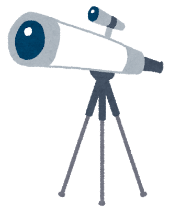 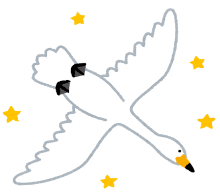 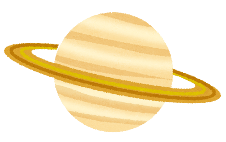 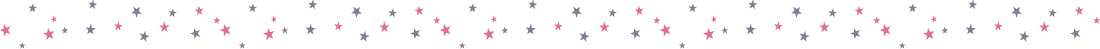 　※講座名、氏名、年齢、郵便番号、住所、電話番号、Fax番号を明記のうえ、郵便、Fax、Ｅ-mailのいずれかで三重県環境学習情報センターへお申し込みください。申込書はHPからダウンロードできます。※個人情報は、三重県環境学習情報センターからの連絡以外には使用しません。※お申し込みから3日以内に受付の連絡がない場合は、お手数ですがお問い合わせください（12/29～1/3は休館）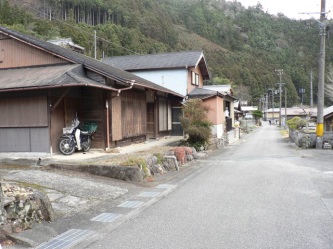 氏名（ふりがな）年齢住　　所〒〒〒電話番号	FaxまたはE-mail		FaxまたはE-mail		FaxまたはE-mail		FaxまたはE-mail	